Date 10-3-2023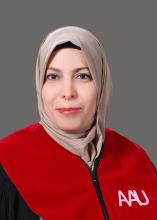 Manar Abduljabbar Ahmad MizherPersonal informationPersonal informationPersonal informationPersonal informationPersonal informationPersonal informationTitle:  Faculty Member Title:  Faculty Member Title:  Faculty Member Title:  Faculty Member Title:  Faculty Member Academic Rank: Assistant ProfessorAcademic Rank: Assistant ProfessorAcademic Rank: Assistant ProfessorAcademic Rank: Assistant ProfessorAcademic Rank: Assistant ProfessorDate & Place of Birth: 29-10 KuwaitDate & Place of Birth: 29-10 KuwaitDate & Place of Birth: 29-10 KuwaitDate & Place of Birth: 29-10 KuwaitDate & Place of Birth: 29-10 KuwaitNationality: JordanianNationality: JordanianNationality: JordanianNationality: JordanianNationality: JordanianAddress: Amman- Al JubaihaAddress: Amman- Al JubaihaAddress: Amman- Al JubaihaAddress: Amman- Al JubaihaAddress: Amman- Al JubaihaPhone No.: 0789115778 Phone No.: 0789115778 Phone No.: 0789115778 Phone No.: 0789115778 Phone No.: 0789115778 e-mail:mmizher@aau.edu.jo, manar_mizher@yahoo.come-mail:mmizher@aau.edu.jo, manar_mizher@yahoo.come-mail:mmizher@aau.edu.jo, manar_mizher@yahoo.come-mail:mmizher@aau.edu.jo, manar_mizher@yahoo.come-mail:mmizher@aau.edu.jo, manar_mizher@yahoo.comAcademic qualificationsAcademic qualificationsAcademic qualificationsAcademic qualificationsAcademic qualificationsAcademic qualificationsAcademic qualificationsDegreeDegreeDegreeMajorDuration(From-To)UniversityCountryDoctor of Philosophy(Ph.D.)Doctor of Philosophy(Ph.D.)Doctor of Philosophy(Ph.D.)Computer Science (Visual Informatics and its Security)31-8-2013/17-4-2019University Kebangsaan Malaysia (UKM)MalaysiaMaster of Science (MSc)Master of Science (MSc)Master of Science (MSc)Computer Science (CS)31-8-2006/31-1-2010The university of JordanJordanBachelor of Science (BSc)Bachelor of Science (BSc)Bachelor of Science (BSc)Computer Science (CS)31-8-2003/27-5-2005Al-Zaytoonah University Of Jordan  JordanDiplomaDiplomaDiplomaInformation Technology (IT)31-8-2001/2003Al-Zarqa University CollegeJordanTeaching experienceTeaching experienceTeaching experienceTeaching experienceTeaching experienceDurationRankInstitutionDepartment/FacultyCountry1-9-2022-PresentAssistant Professor Amman Arab UniversityCyber Security/Faculty of Computer Sciences and InformaticsJordan1-10-2019- 31-8-2022Assistant Professor Amman Arab UniversityMobile Computing/Faculty of Computer Sciences and InformaticsJordan14-11-2018- 28-2-2019Research Assistant (RA)Qatar University Research & Graduate Studies College of Engineering / Kindi CenterQatar28-11-2006-16-2-2013Information Technology TeacherThe United Nations Relief Works Agency UNRWA schoolsJordan8-9-2005-20-11-2006Information Technology Lecturer and Lab SupervisorQortoba CollegeCollege of Education and College of Business AdministrationJordanOther experienceOther experienceOther experienceOther experienceOther experienceOther experienceOther experienceOther experienceDurationRankInstitutionInstitutionDepartment/FacultyDepartment/FacultyCountryCountryReviewerPLOS ONE Journal  articles related to deep learning and video processingPLOS ONE Journal  articles related to deep learning and video processingPLOS ONE Journal  articles related to deep learning and video processingPLOS ONE Journal  articles related to deep learning and video processingPLOS ONE Journal  articles related to deep learning and video processingPLOS ONE Journal  articles related to deep learning and video processingPLOS ONE Journal  articles related to deep learning and video processingMaster thesis internal examinerAssistant ProfessorAssistant ProfessorAmman Arab University Amman Arab University Computer Science/ MasterComputer Science/ MasterJordanPublicationsPublicationsPublicationsPublicationsPublicationsJournalsAuthor/s (In Order)TitleJournalVol./No.Publication DateSalah Mosa I., Mazhar Ahmad A., Mizher Manar A.Optimization of Video Cloud Gaming Using Fast HEVC Video Compression TechniqueInternational Journal of Advances in Soft Computing and its ApplicationsVol. 13, Issue 3, Pages 249-2652021AHMAD A. MAZHAR, MANAR A. MIZHEREfficient video Encoding Acceleration for cloud gamingJournal of Theoretical and Applied Information Technology30th September 2020. Vol.98. No 18, p.p 3756-37662020Manal A Mizher, Riza Sulaiman, Ayman M Abdalla, Manar A Mizherimproved simple flexible cryptosystem for 3D objects with texture maps and 2D imagesJournal of Information Security and ApplicationsVol 47, 390-409, doi: https://doi.org/10.1016/j.jisa.2019.06.0052019Manal A. Mizher, Riza Sulaiman, Ayman M Abdalla, Manar A. MizherA simple flexible cryptosystem for meshed 3D objects and imagesJournal of King Saud University - Computer and Information Sciencesdoi: https://doi.org/10.1016/j.jksuci.2019.03.0082019Manar Abduljabbar Ahmad Mizher, Ang Mei Choo, Siti Norul Huda Sheikh Abdullah, Kok Weng NgAn Improved Action Key Frames Extraction Algorithm for Complex Colour Video Shot SummarizationJournal of Information and Communication Technology (JICT)Vol.18, issue 2, pp. (143-166)2019Manar A. Mizher, Mei Choo Ang, Ahmad A. MazharA meaningful Compact Key Frames Extraction in Complex Video ShotsIndonesian Journal of Electrical Engineering and Computer ScienceVol.7, No.3, pp.(828-839)2017Manar A. Mizher, Mei Choo Ang, Ahmad A Mazhar, Manal A. MizherA review of video falsifying techniques and video forgery detection techniquesInternational Journal of Electronic security and digital forensicsVol.9, No.3, (2017), pp.(191-209)2017Manar A. Mizher, SALEH H AL-SHARAEH, MEI CHOO ANG, AYMAN M ABDALLA, MANAL A. MIZHERCentroid Dynamic Sink Location for Clustered Wireless Mobile Sensor NetworksJournal of Theoretical and Applied Information TechnologyVol.73 No.3, pp.(481-491).2015MANAL A. MIZHER, SALEH H AL-SHARAEH, RIZA SULAIMAN, MANAR A MIZHERBandwidth Provisioning Scheme for 3D Wireless Sensor NetworksJournal of Theoretical and Applied Information TechnologyVol.75. No.1, pp.(25-35)2015ConferencesAuthor/s(In Order)TitleConferenceCountryDateManar Mizher, Rami Sihwail, Mohammed Bany Baker, Ahmad Mazhar, Manal Mizher and Dyala IbrahimA Review of Cybersecurity for Internet-of-Things  Based Next Generation Healthcare NetworksInternational Computer Sciences and Informatics Conference (ICSIC-2022)Amman-Jordan28-29 June- 2022Mohammed Bani Baker, Rami Sihwail and Manar MizherIntegrating Cyber security Factors with TAM Framework for Implementation in the Jordanian BanksInternational Computer Sciences and Informatics Conference (ICSIC-2022)Amman-Jordan28-29 June- 2022MANAR A. MIZHER, AHMAD A. MAZHAR, MANAL A. MIZHERA review of Mobile Cloud Computing in Education during the Covid-19 Pandemic in JordanThe International Conference on Computer, Control, Informatics and its Applications (IC3INA 2021)Indonesia5-7 October-2021Manar Abduljabbar Mizher, Mei Choo Ang, Siti Norul Huda Sheikh Abdullah, Kok Weng Ng, Ahmad A Mazhar, Manal Abd-Aljabbar MizherPassive Object-based Video Authentication Using Stereo Statistical Descriptor on Wavelet Decomposition2021 International Conference on Information Technology (ICIT)Amman-Jordan14-15 July 2021Manar Abduljabbar Ahmad Mizher, Mei Choo Ang, Siti Norul Huda Sheikh Abdullah, Kok Weng NgAction Key Frames Extraction Using L1-Norm and Accumulative Optical Flow for Compact Video Shot SummarisationAdvances in Visual Informatics. IVIC’17Malaysia2017MA Mizher, Mei Choo AngHybrid Video Moving Objects Detection SystemThe Second Visual Informatics International Seminar 2014 (VIIS’14) Malaysia2014BooksAuthor/s(In Order)TitlePublisherEditionDateWorkshops AttendedAttended several specialized development workshops, such as: Questionnaire design on GoogleRobotic programmingEON-XR educatorSummer camp for cyber security skillsWorkshops OfferedLecturer / Digital Forensic Evidence - Amman Arab University.Lecturer / Educational videos Design - Amman Arab University.Lecturer / Digital Marketing Journalism - Amman Arab University.Lecturer / writing a professional CV - Amman Arab University.Lecturer / The relationship between OOP & DS - Amman Arab University.Lecturer / Designing virtual and augmented reality lessons on the EON-XR platform - Amman Arab University.Lecturer / Cyber Security - Knowledge Generations Academy and SchoolsParticipant / academic development plan workshops - Amman Arab University.Research interestsDigital ForensicsVideo Authentication and summarizationDeep Learning	Cryptography SystemsVideo summarization	Machine LearningEncoding systems for visual informationVirtual environments (Metaverse) and their securitySecure protocolsArtificial intelligence and machine learningLanguagesArabic (Native)English (Excellent)Other Community activitiesAwards receivedGain a fund for a scientific cyber security research project from the Scientific Research and Innovation Support Fund (ICT/1/9/2022)Young writer merit award: 5th International Visual Informatics Conference (IVIc’17), November 2017 Putrajaya, MalaysiaGraduate Students SupervisionGraduate Students SupervisionStudent NameThesis TitleReferencesReferences